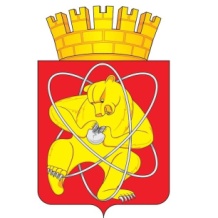 Городской округ «Закрытое административно – территориальное образование Железногорск Красноярского края»АДМИНИСТРАЦИЯ ЗАТО г. ЖЕЛЕЗНОГОРСКПОСТАНОВЛЕНИЕ 10.07.2023                                                                                                                № 1324г. ЖелезногорскО внесении изменений в постановление Администрации ЗАТО г. Железногорск от 30.11.2017 № 2069 "Об утверждении муниципальной программы «Формирование современной городской среды на 2018-2025 годы» "Руководствуясь статьей 16 Федерального закона от 06.10.2003 № 131-ФЗ «Об общих принципах организации местного самоуправления в Российской Федерации», Приказом Минстроя России от 18.03.2019 № 162/пр "Об утверждении методических рекомендаций по подготовке государственных программ субъектов Российской Федерации и муниципальных программ формирования современной городской среды в рамках реализации федерального проекта «Формирование комфортной городской среды»", Уставом ЗАТО Железногорск, постановлением Администрации ЗАТО г. Железногорск от 21.08.2013 № 1301 «Об утверждении Порядка принятия решений о разработке, формировании и реализации муниципальных программ ЗАТО Железногорск», в целях формирования современной городской среды и обеспечения комплексного подхода к благоустройству территорий ЗАТО Железногорск,ПОСТАНОВЛЯЮ:1. Внести следующие изменения в постановление Администрации ЗАТО г. Железногорск от 30.11.2017 № 2069 "Об утверждении муниципальной программы «Формирование современной городской среды на 2018-2025 годы»":1.1. В приложении № 3 к муниципальной программе «Формирование современной городской среды на 2018-2025 годы» раздел «Адресный перечень всех дворовых территорий многоквартирных домов, нуждающихся в благоустройстве по результатам инвентаризации» изложить в новой редакции  согласно приложению № 1 к настоящему постановлению.2. Управлению внутреннего контроля Администрации ЗАТО                               г. Железногорск (В.Г. Винокурова) довести настоящее постановление до сведения населения через газету «Город и горожане».3. Отделу общественных связей Администрации ЗАТО г. Железногорск (И.С. Архипова) разместить настоящее постановление на официальном сайте Администрации ЗАТО г. Железногорск в информационно-телекоммуникационной сети «Интернет».4. Контроль над исполнением настоящего постановления возложить на первого заместителя Главы ЗАТО г. Железногорск по жилищно-коммунальному хозяйству Р.И. Вычужанина.5. Настоящее постановление вступает в силу после его официального опубликования.Глава ЗАТО г. Железногорск                                      Д.М. ЧернятинПриложение № 1 к постановлению Администрации ЗАТО г. Железногорск№ 1324 от 10.07.2023Адресный перечень всех дворовых территорий многоквартирных домов, нуждающихся в благоустройстве                           по результатам инвентаризации№ п/пАдрес дворовой территорииПлощадь дворовой территории123г. Железногорск, проспект Курчатова, д. 22395г. Железногорск, проспект Курчатова, д. 45411г. Железногорск, проспект Курчатова, д. 10А4416г. Железногорск, проспект Курчатова, д. 124333г. Железногорск, проспект Курчатова, д. 182457,6г. Железногорск, проспект Курчатова, д. 205475,20г. Железногорск, проспект Курчатова, д. 266790,3г. Железногорск, проспект Курчатова, д. 288641г. Железногорск, проспект Курчатова, д. 301202г. Железногорск, проспект Курчатова, д. 323170г. Железногорск, проспект Курчатова, д. 423962,1г. Железногорск, проспект Курчатова, д. 443270г. Железногорск, проспект Курчатова, д. 525280,6г. Железногорск, проспект Курчатова, д. 605569,2г. Железногорск, проспект Курчатова, д. 707465г. Железногорск, Ленинградский проспект, д. 112151г. Железногорск, Ленинградский проспект, д. 295383г. Железногорск, Ленинградский проспект, д. 316913г. Железногорск, Ленинградский проспект, д. 574900,74г. Железногорск, Ленинградский проспект, д. 5910863, 06г. Железногорск, Ленинградский проспект, д. 656599,57г. Железногорск, Ленинградский проспект, д. 6910495, 04г. Железногорск, Ленинградский проспект, д. 997862г. Железногорск, Ленинградский проспект, д. 1097009г. Железногорск, Ленинградский проспект, д. 1534927г. Железногорск, проезд Мира, д. 176211,4г. Железногорск, проезд Мира, д. 213847,28г. Железногорск, проезд Мира, д. 238771,2г. Железногорск, проезд Мира, д. 2515156,2г. Железногорск, Пионерский проезд, д. 42670г. Железногорск, Центральный проезд, д. 33780г. Железногорск, Центральный проезд, д. 67268г. Железногорск, Центральный проезд, д. 73469г. Железногорск, Центральный проезд, д. 84543,6г. Железногорск, проезд Юбилейный, д. 44074г. Железногорск, проезд Юбилейный, д. 63662г. Железногорск, ул. 22 Партсъезда, д. 31985г. Железногорск, ул. 22 Партсъезда, д. 52202г. Железногорск, ул.  22 Партсъезда, д. 132402г. Железногорск, ул.  22 Партсъезда, д. 152414г. Железногорск, ул. 60 лет ВЛКСМ, д. 162964,55г. Железногорск, ул. 60 лет ВЛКСМ, д. 282170,91г. Железногорск, ул. 60 лет ВЛКСМ, д. 706276,5г. Железногорск, ул. 60 лет ВЛКСМ, д. 7411696г. Железногорск, ул. 60 лет ВЛКСМ, д. 823550г. Железногорск, ул. 60 лет ВЛКСМ, д. 843902, 53г. Железногорск, ул. Андреева, д. 23411, 31г. Железногорск, ул. Андреева, д. 2А3052,69г. Железногорск, ул. Андреева, д. 32135г. Железногорск, ул. Андреева, д. 41661,15г. Железногорск, ул. Андреева, д. 61629,17г. Железногорск, ул. Андреева, д. 81729,12г. Железногорск, ул. Андреева, д. 101708, 24г. Железногорск, ул. Андреева, д. 122856г. Железногорск, ул. Андреева, д. 162833,56г. Железногорск, ул. Андреева, д. 182283,35г. Железногорск, ул. Андреева, д. 211971г. Железногорск, ул. Андреева, д. 222722,53г. Железногорск, ул. Андреева, д. 271664г. Железногорск, ул. Андреева, д. 291514г. Железногорск, ул. Андреева, д. 311446г. Железногорск, ул. Андреева, д. 331527г. Железногорск, ул. Андреева, д. 33 А3967г. Железногорск, ул. Андреева, д. 351969г. Железногорск, ул. Белорусская, д. 30А3327г. Железногорск, ул. Белорусская, д. 344246,23г. Железногорск, ул. Белорусская, д. 364250,37г. Железногорск, ул. Белорусская, д. 49 А6441,47г. Железногорск, ул. Восточная, д. 16904г. Железногорск, ул. Восточная, д. 52078,7г. Железногорск, ул. Восточная, д. 192695,4г. Железногорск, ул. Восточная, д. 278442г. Железногорск, ул. Восточная, д. 306415г. Железногорск, ул. Восточная, д. 373152, 2г. Железногорск, ул. Восточная, д. 412264,9г. Железногорск, ул. Восточная, д. 432254,1г. Железногорск, ул. Восточная, д. 5711285г. Железногорск, ул. Загородная, д.  41946,07г. Железногорск, ул. Загородная, д.  51800г. Железногорск, ул. Загородная, д.  61799г. Железногорск, ул. Загородная, д. 31969,43г. Железногорск, ул. Калинина, д. 302188г. Железногорск, ул. Кирова, д.  84381,71г. Железногорск, ул. Кирова, д.  103443г. Железногорск, ул. Кирова, д.  123380г. Железногорск, ул. Комсомольская, д. 274485г. Железногорск, ул. Комсомольская, д. 35нет кадастрового паспортаг. Железногорск, ул. Комсомольская, д. 452699,47г. Железногорск, ул. Комсомольская, д. 482822,72г. Железногорск, ул. Комсомольская, д. 501772,53г. Железногорск, ул. Комсомольская, д. 541918,03г. Железногорск, ул. Комсомольская, д. 563177,97г. Железногорск, ул. Королева, д. 74038,4г. Железногорск, ул. Королева, д. 85306г. Железногорск, ул. Королева, д. 125349г. Железногорск, ул. Королева, д. 135847, 9г. Железногорск, ул. Крупской, д. 53420г. Железногорск, ул. Крупской, д. 92834, 4г. Железногорск, ул. Ленина, д. 52474г. Железногорск, ул. Ленина, д. 72737г. Железногорск, ул. Ленина, д. 7 А3448г. Железногорск, ул. Ленина, д. 81880г. Железногорск, ул. Ленина, д. 103198г. Железногорск, ул. Ленина, д. 11 А3483г. Железногорск, ул. Ленина, д. 122254,61г. Железногорск, ул. Ленина, д. 132290г. Железногорск, ул. Ленина, д. 192886г. Железногорск, ул. Ленина, д. 201835г. Железногорск, ул. Ленина, д. 212717г. Железногорск, ул. Ленина, д. 221793г. Железногорск, ул. Ленина, д. 242923г. Железногорск, ул. Ленина, д. 263149г. Железногорск, ул. Ленина, д. 342769г. Железногорск, ул. Ленина, д. 363161,39г. Железногорск, ул. Ленина, д. 372577,06г. Железногорск, ул. Ленина, д. 382421,46г. Железногорск, ул. Ленина, д. 38 А2949,23г. Железногорск, ул. Ленина, д. 401544,38г. Железногорск, ул. Ленина, д. 432464, 82г. Железногорск, ул. Ленина, д. 442812,47г. Железногорск, ул. Ленина, д. 45 А1926,18г. Железногорск, ул. Ленина, д. 47 А1898,21г. Железногорск, ул. Ленина, д. 47 Б1928г. Железногорск, ул. Ленина, д. 505324, 74г. Железногорск, ул. Малая Садовая, д. 24523,95г. Железногорск, ул. Маяковского, д. 12661,52г. Железногорск, ул. Маяковского, д. 22891, 97г. Железногорск, ул. Маяковского, д. 4А3529,67г. Железногорск, ул. Маяковского, д. 4Б1766,21г. Железногорск, ул. Маяковского, д. 92359г. Железногорск, ул. Маяковского, д. 161493г. Железногорск, ул. Маяковского, д. 17 Б3624,31г. Железногорск, ул. Маяковского, д. 19 А2673,69г. Железногорск, ул. Маяковского, д. 19 Б1866,17г. Железногорск, ул. Маяковского, д. 222202,65г. Железногорск, ул. Маяковского, д. 22 А2206,03г. Железногорск, ул. Маяковского, д. 232166,71г. Железногорск, ул. Маяковского, д. 242221,51г. Железногорск, ул. Молодежная, д. 94484г. Железногорск, ул. Молодежная, д. 114054г. Железногорск, ул. Молодежная, д. 134078г. Железногорск, ул. Молодежная, д. 13А4494г. Железногорск, ул. Октябрьская, д. 34002,68г. Железногорск, ул. Октябрьская, д. 265118г. Железногорск, ул. Октябрьская, д. 292576г. Железногорск, ул. Октябрьская, д. 321505г. Железногорск, ул. Октябрьская, д. 332959г. Железногорск, ул. Октябрьская, д. 392543,47г. Железногорск, ул. Октябрьская, д. 482702г. Железногорск, ул. Парковая, д. 23563г. Железногорск, ул. Парковая, д. 42150г. Железногорск, ул. Парковая, д. 62441г. Железногорск, ул. Парковая, д. 82475г. Железногорск, ул. Парковая, д. 102556г. Железногорск, ул. Парковая, д. 142473г. Железногорск, ул. Поселковая, д. 474192,29г. Железногорск, ул. Пушкина, д. 25953г. Железногорск, ул. Пушкина, д. 26нет кадастрового паспортаг. Железногорск, ул. Пушкина, д. 271392г. Железногорск, ул. Решетнева, д. 12968г. Железногорск, ул. Решетнева, д. 132657г. Железногорск, ул. Саянская, д. 97881г. Железногорск, ул. Свердлова, д. 83261г. Железногорск, ул. Свердлова, д. 102480г. Железногорск, ул. Свердлова, д. 244311г. Железногорск, ул. Свердлова, д. 231832г. Железногорск, ул. Свердлова, д. 302729,44г. Железногорск, ул. Свердлова, д. 383189г. Железногорск, ул. Свердлова, д. 533389,85г. Железногорск, ул. Свердлова, д. 563380,12г. Железногорск, ул. Советская, д. 132705г. Железногорск, ул. Советская, д. 202998г. Железногорск, ул. Советской Армии, д. 33050г. Железногорск, ул. Советской Армии, д. 53675,04г. Железногорск, ул. Советской Армии, д. 72716г. Железногорск, ул. Советской Армии, д. 92488г. Железногорск, ул. Советской Армии, д. 111507,6г. Железногорск, ул. Советской Армии, д. 152795г. Железногорск, ул. Советской Армии, д. 173129г. Железногорск, ул. Советской Армии, д. 193332г. Железногорск, ул. Советской Армии, д. 212910г. Железногорск, ул. Советской Армии, д. 344338, 39г. Железногорск, ул. Советской Армии, д. 365156,75г. Железногорск, ул. Толстого, д. 214410г. Железногорск, ул. Толстого, д. 21А5821,46г. Железногорск, ул. Толстого, д. 234238,67г. Железногорск, ул. Толстого, д. 253816,02г. Железногорск, ул.  Чапаева, д. 51593,61г. Железногорск, ул.  Чапаева, д. 72803г. Железногорск, ул.  Чапаева, д. 82421,92г. Железногорск, ул.  Чапаева, д. 182846г. Железногорск, ул.  Школьная, д. 41960г. Железногорск, ул.  Школьная, д. 93879г. Железногорск, ул. Школьная, д. 351762г. Железногорск, ул.  Школьная, д. 50А2320г. Железногорск, ул.  Школьная, д. 50Б3918, 22г. Железногорск, ул.  Школьная, д. 532481г. Железногорск, ул.  Школьная, д. 53А2871г. Железногорск, ул.  Школьная, д. 54А4492, 78г. Железногорск, ул.  Школьная, д. 572551,52г. Железногорск, ул.  Школьная, д. 673569, 9п. Додоново, ул. Луговая, д. 52615,68п. Додоново, ул. Новоселов, д. 21602,3п. Подгорный, ул. Боровая, д. 35861п. Новый Путь, ул. Гагарина, д. 21130п. Новый Путь, ул. Гагарина, д. 61155п. Новый Путь, ул. Гагарина, д. 81162п. Новый Путь, ул. Гагарина, д. 101146п. Новый Путь, ул. Гагарина, д. 12899п. Новый Путь, ул. Гагарина, д. 161204п. Новый путь, ул. Майская, д. 231804п. Подгорный, ул. Кировская, д. 61470п. Подгорный, ул. Кировская, д. 81659п. Подгорный, ул. Кировская, д. 9А7268п. Подгорный, ул. Кировская, д. 133946п. Подгорный, ул. Кировская, д. 13А7853п. Подгорный, ул. Кировская, д. 173068п. Подгорный, ул. Лесная, д. 62659п. Подгорный, ул. Мира д., 61109п. Подгорный, ул. Мира, д. 161125п. Подгорный, ул. Строительная, д. 51230п. Подгорный, ул. Строительная, д. 171342